ПРЕДМЕТ: Појашњење конкурсне документације за јавну набавку Услуга израде Просторног плана подручја посебне намене планине Цер, број јавне набавке 37/2017ПОЈАШЊЕЊЕ БРОЈ 1У складу са чланом 63. став 2. и став 3. Закона о јавним набавкама („Службени гласник Републике Србије“, бр. 124/12, 14/15 и 68/15), објављујемо одговорe на следећа питања:Која је посебност подручја посебне намене сагласно члану 12. Правилника о садржини, начину и поступку израде докумената просторног и урбанистичког планирања?Одговор:У складу са чланом 12. став 2. тачка 3) Правилника о садржини, начину и поступку израде докумената просторног и урбанистичког планирања („Службени гласник РС”, број 64/15).Која је граница захвата и површина ППППН са наведеним целим или деловима катастарских општина и насеља које се налазе у захвату?Одговор:Оквирна граница обухвата Просторног плана утврђена је тачком 2. Одлуке о о изради просторног плана подручја посебне намене планине Цер („Службени гласник РС”, број 78/17). Коначна граница обухвата Просторног плана ће бити дефинисана Нацртом Просторног плана.Да ли графичку подлогу за израду ППППН обезбеђује Наручилац?Одговор:Наручилац обезбеђује подлоге за израду предметног ППППН-а, у складу са чланом 40. Закона о планирању и изградњи, односно списком подлога за подручје Просторног плана достављеним од стране Републичког геодетског завода који је дат у Прилогу 2. Одлуке о изради просторног плана подручја посебне намене планине Цер.Ако подлогу обезбеђује Наручилац да ли ће она бити у аналогном или дигиталном формату (растерском и/или векторском) и у којем координатном систему?Одговор:У складу са чланом 40. Закона о планирању и изградњи, Наручилац обезбеђује изабраном обрађивачу подлоге потребне за израду предметног ППППН-а. Надлежни орган, односно организација, у овом случају Републички геодетски завод, доставиће податке и подлоге за израду предметног ППППН у државном референтном систему, у складу са важећим Законом о државном премеру и катастру.  Ако се доставља подлога од стране Наручиоца да ли ће ту бити Дигитални Катастарски План (ДКП) због тачног одређивања граница намена и каснијег издавања услова на основу ППППН, вертикална представа терена одговарајуће тачности добијена на основу ортофото плана РГЗ-а или на други начин, ортофото план подручја и друге подлоге одговарајуће тачности за касније спровођење ППППН -а?Одговор:Списак подлога за израду ППППН дат је у Прилогу 2. Одлуке о изради просторног плана подручја посебне намене планине Цер.Пружалац услуге мора да има бар 5 запослених/радно ангажованих одговорних планера са лиценцом 100. Обзиром да се од њега тражи да изврши геодетска снимања терена за потребе детаљних разрада зашто нема услова да има и запослене/радно ангажоване стручњаке геодете са одговарајућим лиценцама РГЗ-а за послове израде катастарско-топографских планова?Одговор:Наручилац одређује услове за учешће у поступку тако да ти услови не дискриминишу понуђаче, у складу са чланом 76. Закона о јавним набавкама. Колико је очекиваних подручја за која би се радиле детаљне разраде?Одговор:Број очекиваних подручја за која би се радила детаљна разрада зависи од планских решења која ће Обрађивач предложити.Колика је очекивана површина подручја за детаљне разраде?Одговор:Површина подручја за детаљну разраду зависи од планских решења која ће Обрађивач предложити.Колика је очекивана површина подручја детаљних разрада на изграђеном а колика на неизграђеном терену пошто од тога зависи тежина геодетског снимања?Одговор:По добијању расположивих подлога од стране Републичког геодетског завода биће познат начин коришћења површина на катастарским општинама, што зависи од планских решења која ће Обрађивач предложити.Да ли се планирају подручја детаљних разрада и колика је њихова површина на шумском подручју  пошто од тога зависи тежина геодетског снимања?Одговор:Према члану 6. Одлуке предвиђено је да ће просторни план садржати детаљну разраду, а њихова површина зависи од планских решења која ће Обрађивач предложити.По добијању расположивих подлога од стране Републичког геодетског завода биће познат начин коришћења површина на катастарским општинама.Да ли се планирају подручја детаљних разрада и колика је њихова површина на већем нагибу терена пошто од тога зависи тежина геодетског снимања?Одговор:У складу са планским решењима која ће Обрађивач предложити, Обрађивач има обавезу у складу са Конкурсном документацијом, да спроведе додатна геодетска снимања.  Да ли за потребе детаљних разрада подручја дигитални катастарски план за потребе израде катастарско-топографских планова обезбеђује Наручилац јер ако их обезбеђује Пружалац услуге ДКП може бити значајан трошак?Одговор:Наручилац обезбеђује подлоге за израду ППППН које су расположиве од стране Републичког геодетског завода који је дат је у Прилогу 2. Одлуке о изради просторног плана подручја посебне намене планине Цер, остале детаљне подлоге прибавља Пружалац услуге.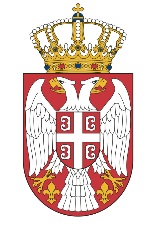   МИНИСТАРСТВО ГРАЂЕВИНАРСТВА,  МИНИСТАРСТВО ГРАЂЕВИНАРСТВА,      САОБРАЋАЈА И ИНФРАСТРУКТУРЕ      САОБРАЋАЈА И ИНФРАСТРУКТУРЕБрој: 404-02-147/3/2017-02Број: 404-02-147/3/2017-02Датум: 06.11.2017. годинеДатум: 06.11.2017. годинеНемањина 22-26, БеоградНемањина 22-26, Београд